3GPP TSG RAN WG1 #116	                                   					       												                                   R1-24nnnnnFukuoka City, Fukuoka, Japan, May 20th—24th, 2024Source:	Ad-Hoc Chair (AT&T)Title:	Session Notes of AI 8.2.2Agenda Item:	8.2.2Document for: 	Endorsement8.2.2 UE features for other Rel-18 work items (Topics B)Including UE features for NR MIMO, expanded and improved NR positioning, NES, mobility enhancement, NCR, IoT-NTN, NR-NTN, and BWP without restriction.Agreement: Adopt the following changes highlighted in chromatic fonts, while keeping the yellow highlighting, if any, as shownAgreement: Adopt the following changes highlighted in chromatic fonts, while keeping the yellow highlighting, if any, as shownAgreement: Adopt the following changes highlighted in chromatic fonts, while keeping the yellow highlighting, if any, as shownAgreement: Introduce the following new rows/FGsAgreement: Adopt the following changes highlighted in chromatic fonts, while keeping the yellow highlighting, if any, as shownAgreement: Adopt the following changes highlighted in chromatic fonts, while keeping the yellow highlighting, if any, as shownAgreement: Adopt the following changes highlighted in chromatic fonts, while keeping the yellow highlighting, if any, as shownAgreement: Adopt the following changes highlighted in chromatic fonts, while keeping the yellow highlighting, if any, as shownAgreement: Adopt the following changes highlighted in chromatic fonts, while keeping the yellow highlighting, if any, as shownAgreement: Adopt the following changes highlighted in chromatic fonts, while keeping the yellow highlighting, if any, as shown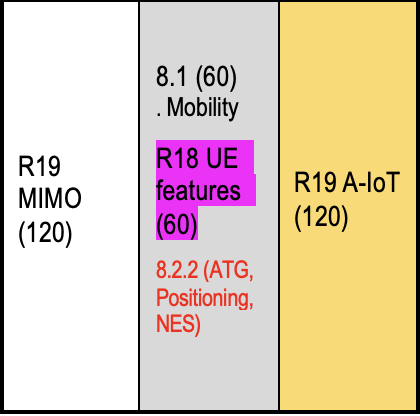 Proposal: Adopt the following changes highlighted in chromatic fonts, while keeping the yellow highlighting, if any, as shownProposal: Include the following into the LS to RAN2 including an action for RAN2 to please review the proposed changes for alignment between RAN1 agreements and RAN2 implementations according to RAN1’s understanding Proposal: Adopt the following changes highlighted in chromatic fonts, while keeping the yellow highlighting, if any, as shownProposal: The following notes are agreed for Rel. 18 Netw_Energy_NR UE features to be captured in the second to last column of the corresponding FGProposal: The following notes are agreed for Rel. 18 Netw_Energy_NR UE features to be captured in the second to last column of the corresponding FGProposal: The following notes are agreed for Rel. 18 Netw_Energy_NR UE features to be captured in the second to last column of the corresponding FGProposal: The following notes are agreed for Rel. 18 Netw_Energy_NR UE features to be captured in the second to last column of the corresponding FGProposal: The following notes are agreed for Rel. 18 Netw_Energy_NR UE features to be captured in the second to last column of the corresponding FGProposal: The following notes are agreed for Rel. 18 Netw_Energy_NR UE features to be captured in the second to last column of the corresponding FGProposal: The following prerequisites are agreed for Rel. 18 Netw_Energy_NR UE features and replace the “FFS” in yellow highlighting in the corresponding field of the corresponding FGFG 42-1: None (empty field)FG 42-1a: One of {42-1, 42-1b}FG 42-1c: One of {42-1, 42-1b}FG 42-1b: None (empty field)FG 42-2: None (empty field)FG 42-2a: One of {42-2, 42-2b}FG 42-2c: One of {42-2, 42-2b}FG 42-2b: None (empty field)FG 42-8: None (empty field)FG 42-9: None (empty field)Proposal: Adopt the following changes highlighted in chromatic fonts, while keeping the yellow highlighting, if any, as shownR1-2403919	UE features for other Rel-18 work items (Topics B)	Huawei, HiSiliconR1-2403972	UE features for Rel-18 Work Items (Topics B)	Intel CorporationR1-2404102	UE features for other Rel-18 work items (Topics B)	SamsungR1-2404164	Discussion on Rel-18 UE features topics B (Positioning)	vivoR1-2404271	Discussion on UE Feature Topics B	AppleR1-2404383	Remaining issues on UE features for expanded and improved NR positioning	CATTR1-2404485	UE Features for Other Topics B (MIMO, Pos, NES, MobEnh, IoT-NTN, NR-NTN)	NokiaR1-2404824	UE features for other Rel-18 work items (Topics B)	OPPOR1-2404887	Discussion on UE features for NES	LG ElectronicsR1-2404910	Discussion on BWP Without Restriction maintenance	VodafoneR1-2405004	UE features for other Rel-18 work items (Topics B)	ZTER1-2405029	Discussion on UE features for other Rel-18 work items (Topics B)	NTT DOCOMO, INC.R1-2405104	Rel-18 UE features topics set B	EricssonR1-2405142	UE features for other Rel-18 work items (Topics B)	Qualcomm Incorporated53. NR_BWP_wor53-3Support RLM/BM/BFD measurements based on NCD-SSB within active BWP1. UE performs RLM/BM/BFD and gapless L3 intra-frequency measurements based on NCD-SSB, where the NCD-SSB is within the active DL BWP.2. Bandwidth of UE-specific RRC configured BWP may not include bandwidth of the CORESET#0 (if CORESET#0 is present) and CD-SSB for PCell/PSCell (if configured) and bandwidth of the UE-specific RRC configured BWP may not include CD-SSB for Scell3. NCD-SSB within the active DL BWP can be used as the QCL source for other reference signal.4. UE performs L3 intra-frequency measurements without gaps based on NCD-SSB, where the NCD-SSB is within the active DL BWP.Yesn/aUE cannot support RLM/BM/BFD and gapless L3 intra-frequency measurements based on NCD-SSB within active BWPPer bandNoNon/aNote: This FG applies only to PCell and PSCell (if configured)This FG is not applicable to RedCap or eRedCap UEs.Optional with capability signalling41. NR_pos_enh241-1-7aSL PRS measurement for SL-RSTD1. Support SL RSTD measurement based on SL-PRS2. Support SL RSTD measurement reporting3. Maximum number of SL RSTD measurement reporting for different SL-PRS reception for the same pair of UEs41-1-1NoNoUE does not support SL PRS measurement for SL-RSTDPer bandn/an/an/aNeed for location server/ UE to know if the feature is supportedCompoonent 3 candidate values: {1,2,3,4}Optional with capability signaling41. NR_pos_enh241-1-7cSL PRS measurement for UE Rx – Tx time difference without Tx time stamp1. Support UE Rx – Tx time difference measurement based on SL PRS2. Support UE Rx – Tx time difference measurement reporting without Tx time stamp3. Maximum number of Rx-Tx measurement reporting for different SL-PRS reception for the same pair of UEs]41-1-1, at least one of 41-1-4a/b/c NoNoUE does not support SL PRS measurement for Rx – Tx time difference without Tx time stampPer bandn/an/an/aNeed for location server/ UE to know if the feature is supportedComponent 3 candidate values: {1,2,3,4}Optional with capability signaling41. NR_pos_enh241-1-7dSL PRS measurement for UE Rx – Tx time difference with Tx time stamp1. Support UE Rx – Tx time difference measurement based on SL PRS2. Support UE Rx – Tx time difference measurement reporting with Tx time stamp3. Reporting M Rx-Tx measurements for the same SL-PRS transmission (or reception) and different SL-PRS reception (or transmission) for the same pair of UEs4. Maximum number of Rx-Tx measurement reporting for different SL-PRS reception for the same pair of UEs]41-1-1, at least one of 41-1-4a/b/cNoNoUE does not support SL PRS measurement for UE Rx – Tx time difference with Tx time stampPer bandn/an/an/aNeed for location server/ UE to know if the feature is supportedComponent 3 candidate values of M={1,2,3,4}Component 4 candidate values: {1,2,3,4}Optional with capability signaling41. NR_pos_enh241-2-11Finer timing reporting granularity for PRS measurementSupported ReportingGranularityfactors -1 >= XNoN.A.Reporting Granularity cannot be signalledPer bandN.A.N.A.N.A.Component 1 candidate values for X: {-6, -5, -4, -3, -2, -1}Need for location server to know if the feature is supportedOptional with capability signaling41. NR_pos_enh241-1-3Receiving SL-PRS in a dedicated resource pool1. Support SL-PRS  in dedicated resource pool2. Support receiving SCI format 1B3. UE can receive X PSCCH in a slot4. Supported CP type for 60 kHz SCS41-1-1YesNoReceiving SL-PRS in a dedicated resource pool is not supportedPer bandn/an/an/aNeed for location server/ UE to know if the feature is supportedComponent 3 candidate values: {[floor (NRB /10 RBs), 2*floor (NRB /10 RBs)]}Component 4 candidate values: CP length: {NCP,NCP and ECP}Note: NRB is the number of RBs defined per channel bandwidth by RAN4 in 38.101-1 Table 5.3.2-1 for FR1 and 38.101-2 Table 5.3.2-1 for FR2Optional with capability signaling41. NR_pos_enh241-1-10Support of full sensing in a dedicated resource pool1. UE can transmit SL-PRS and associated PSCCH using full sensing2. Support DL pathloss based open loop power control when configured by NR Uu3. UE can receive X PSCCH in a slotYesNoUE cannot transmit SL-PRS using full sensing in a dedicated resource poolPer bandn/an/an/aComponent 3 candidate values: {floor (NRB /10 RBs), 2*floor (NRB /10 RBs)}Note: NRB is the number of RBs defined per channel bandwidth by RAN4 in 38.101-1 Table 5.3.2-1 for FR1 and 38.101-2 Table 5.3.2-1 for FR2Note: Configuration by NR Uu is not required to be supported in a band indicated with only the PC5 interface in 38.101-1 Table 5.2E.1-1Note: Component 2 is not required to be supported in a band indicated with only the PC5 interface in 38.101-1 Table 5.2E.1-1Note: UE supporting this FG also support receiving SCI format 1BOptional with capability signaling41. NR_pos_enh241-1-xxSupports SL PRS Rx for a band configured with SL CA 1. Support of SL PRS reception in a single carrier for a shared SL PRS resource pool and/or a dedicated SL PRS resource pool for a band configured with SL CAOne of {41-1-2 or 41-1-3}47-v1YesNoUE does not support SL PRS reception for a shared SL PRS resource pool and/or a dedicated SL PRS resource pool for a band configured with SL CAPer bandn/an/an/aNeed for location server to know if the feature is supportedNote: In a shared SL PRS resource pool in a single SL carrier: Tx power control follows the rule defined for SL CA in NR Rel-18.Note: In a dedicated SL PRS resource pool in a single SL carrier when the slots (pre)configured for the dedicated SL PRS resource pool do not collide with the slots (pre)configured for any other resource pool or S-SSB resource(s) in other carriers.Optional with capability signaling41. NR_pos_enh241-1-xxSupports SL PRS Tx for a band configured with SL CA 1. Support of SL PRS transmission in a single carrier for a shared SL PRS resource pool and/or a dedicated SL PRS resource pool for a band configured with SL CAOne of {41-1-4a, 41-1-4b or 41-1-4c}47-v1YesNoUE does not support SL PRS transmission for a shared SL PRS resource pool and/or a dedicated SL PRS resource pool for a band configured with SL CAPer bandn/an/an/aNeed for location server to know if the feature is supportedNote: In a shared SL PRS resource pool in a single SL carrier: Tx power control follows the rule defined for SL CA in NR Rel-18.Note: In a dedicated SL PRS resource pool in a single SL carrier when the slots (pre)configured for the dedicated SL PRS resource pool do not collide with the slots (pre)configured for any other resource pool or S-SSB resource(s) in other carriers.Optional with capability signaling41. NR_pos_enh241-2-8Support to perform legacy DL PRS-RSRP, DL PRS-RSRPP, DL RSTD measurements inside the indicated time window only for DL TDoASupport to perform legacy measurements inside the indicated time window only for DL TDoA13-3aNoN/AThe UE may use the indicated DL PRS resource set(s) occurring outside the indicated time window for legacy PRS measurements for DL TDoA in addition to the indicated DL PRS resource set(s) occurring inside the indicated time windowPer bandNoNoNoNeed for location server to know if the feature is supportedOptional with capability signaling41. NR_pos_enh241-2-9Support to perform legacy DL PRS-RSRP, DL PRS-RSRPP,  UE Rx-Tx measurements inside the indicated time window only for multi-RTTSupport to perform legacy measurements inside the indicated time window only for multi-RTT13-4aNoN/AThe UE may use the indicated DL PRS resource set(s) occurring outside the indicated time window for legacy PRS measurements for multi-RTT in addition to the indicated DL PRS resource set(s) occurring inside the indicated time windowPer bandNoNoNoNeed for location server to know if the feature is supportedOptional with capability signaling41. NR_pos_enh241-2-10Support to perform legacy DL PRS-RSRP, DL PRS-RSRPP measurements inside the indicated time window only for DL AoDSupport to perform legacy measurements inside the indicated time window only for DL AoD13-2aNoN/AThe UE may use the indicated DL PRS resource set(s) occurring outside the indicated time window for legacy PRS measurements for DL AoD in addition to the indicated DL PRS resource set(s) occurring inside the indicated time windowPer bandNoNoNoNeed for location server to know if the feature is supportedOptional with capability signaling41. NR_pos_enh241-3-3Support of PRS measurement in RRC_IDLESupport of DL PRS measurement in RRC_IDLE for DL-TDOA and/or DL-AoD Rel. 17 methods the UE supports in RRC_INACTIVE13-1, at least one of {27-18a, 27-18b}, 27-6}Non/aPRS measurements in RRC_IDLE not supportedPer bandn/an/an/aNeed for location server to know if the feature is supportedOptional with capability signaling.41. NR_pos_enh241-1-4aTransmitting SL-PRS in a shared resource pool1. Support of transmitting SL-PRS in a shared resource pool2. Support transmitting SCI format 2D15-2 or 15-3, 41-1-2YesNoTransmitting SL-PRS in a shared resource pool is not supportedPer bandn/an/an/aThe supported resource allocation modes are the same as for communication and signaled in FGs 15-2 and 15-3Need for location server/UE to know if the feature is supportedNote: If UE indicates support of p0-OLPC-Sidelink-r17, the range of P0 values associated with p0-OLPC-Sidelink-r17 is used for SL PRS transmissionOptional with capability signaling44. NR_NTN_enh44-1PUCCH repetition on common PUCCH resource1. Support repetition transmission of PUCCH for Msg4 HARQ-ACK on common PUCCH resource (i.e., PUCCH resource before dedicated configuration is provided)2. Support receiving repetition factor in system information3. Support receiving repetition factor in DCI format 1_0 with CRC scrambled by TC-RNTI scheduling Msg4 PDSCH4. Support Msg3 to report capability for PUCCH Msg4 HARQ-ACK repetition5. Extension of the repetition transmission of PUCCH before dedicated PUCCH resource configuration6. Support of RSRP threshold for Msg4 HARQ-ACK repetition on common PUCCH resourcesYesNoUE does not support PUCCH repetition for common PUCCH resourcesPer BandN/AN/AN/AA UE that includes LCID codepoint = one of {2, 3, 4, 5, 6, 7} for UL CCCH when the LX field is set to 1 must support FG 44-1[Note: This UE feature group is applicable only for bands in Tables 5.2.2-1 and 5.2.3-1 [TBD for FR2-NTN bands]  in TS 38.101-5 [and HAPS operation bands in Clause 5.2 of TS 38.104]Optional without capability signaling44. NR_NTN_enh44-3UE Rx-Tx Measurement and Report for Multi-RTT with single satellite in NTN1. Support UE Rx-Tx time difference based on single sample and UE Rx-Tx time difference offset measurement and report for Multi-RTT positioning with single satellite in NTN2. Support of reporting DL timing drift due to Doppler over the service link associated with the UE Rx-Tx time difference measurement period13-4, 13-8NoNoUE does not support Multi-RTT positioning with single satellite in NTNPer BandN/AN/AN/ANote: This UE feature group is applicable only for bands in Tables 5.2.2-1 and 5.2.3-1 [TBD for FR2-NTN bands] in TS 38.101-5Need for location server to know if the feature is supportedOptional with capability signaling2. IoT_NTN_enh2-1g-2Dynamic HARQ feedback disabling by DCI-based overridden indication for NB-IoT in multi TB case1. UE receives DCI indication to override RRC configuration for disabling HARQ feedback 2. For single multi TB scheduled scheduling a single transport block by single DCI, UE follows NPDCCH monitoring behavior for a HARQ process configured as HARQ feedback disabled by per-HARQ process bitmap signaling and further reversed to HARQ feedback enabled by DCIAt least one of {Rel-16 2-6, 2-7},Rel. 17 2-1b,Rel-18 2-1e-2, 2-1f-2YesN/ARelease 18 NB-IoT UE cannot disable HARQ feedback in multi TB casePer UENo NoNote: this applies to multi-TB caseOptional with capability signalling56. NR_ATG56-1Uplink Time and Frequency pre-compensation and timing relationship enhancementsSupport of UE specific TA calculation based on its GNSS-acquired position and the indicated BS location.Support of open (i.e. UE autonomous TA estimation) and closed (i.e., received TA commands) loop control for TA update in RRC_CONNECTED state.Support of pre-compensation of the calculated TA in the uplink transmissions.Support of frequency pre-compensation to account for the Doppler experienced on the service link.Support of determining timing of the scheduling of PUSCH, PUCCH and PDCCH ordered PRACH, CSI reference resource, transmission of aperiodic SRS activation of TA command, first PUSCH transmission in CG Type 2 with cell-specific K_offset if indicated.Support of UE receiving cell-specific K_offset in system information.YesN/AIf UE does not support this feature, the performance of ATG UE cannot be guaranteed due to the large propagation delay.Per UE bandNoFR1 onlyN/ANote: This UE feature group is applicable only for bands defined in Section 5.2J in TS 38.101-1Mandatory with capability signaling for UE supports NR communication via ATG56. NR_ATG56-2UE reporting of TA informationSupport UE reporting of TA information56-1YesN/AIf UE does not support this feature, UE cannot report the TA information to network.Per UE bandNoFR1 onlyN/ANote: This UE feature group is applicable only for bands defined in Section 5.2J in TS 38.101-1Optional with capability siganling56. NR_ATG56-3Increasing the number of HARQ processesThe maximal supported HARQ process number is X for UL and Y for DLYesN/AIf UE does not support this feature, the HARQ process is number is limited.Per UE bandNoFR1 onlyN/ACandidate component values for (X,Y): {(16,32),(32,16),(32,32)}Note: This UE feature group is applicable only for bands defined in Section 5.2J in TS 38.101-1Optional with capability signalling56. NR_ATG56-4K1 range extensionSupport of extended K1 value range of (0..31) for unpaired spectrumYesN/AIf UE does not support this feature, K1 value is limited.Per UE bandTDD onlyFR1 onlyN/ANote: This UE feature group is applicable only for bands defined in Section 5.2J in TS 38.101-1Optional with capability signalling6.3.3	UE capability information elementsFirst change–	FeatureSetUplinkThe IE FeatureSetUplink is used to indicate the features that the UE supports on the carriers corresponding to one band entry in a band combination.FeatureSetUplink information element-- ASN1START-- TAG-FEATURESETUPLINK-STARTFeatureSetUplink ::=                SEQUENCE {    featureSetListPerUplinkCC           SEQUENCE (SIZE (1.. maxNrofServingCells)) OF FeatureSetUplinkPerCC-Id,    scalingFactor                       ENUMERATED {f0p4, f0p75, f0p8}                                          OPTIONAL,    dummy3                              ENUMERATED {supported}                                                  OPTIONAL,    intraBandFreqSeparationUL           FreqSeparationClass                                                     OPTIONAL,    searchSpaceSharingCA-UL             ENUMERATED {supported}                                                  OPTIONAL,    dummy1                              DummyI                                                                  OPTIONAL,    supportedSRS-Resources              SRS-Resources                                                           OPTIONAL,    twoPUCCH-Group                      ENUMERATED {supported}                                                  OPTIONAL,    dynamicSwitchSUL                    ENUMERATED {supported}                                                  OPTIONAL,    simultaneousTxSUL-NonSUL            ENUMERATED {supported}                                                  OPTIONAL,    pusch-ProcessingType1-DifferentTB-PerSlot SEQUENCE {        scs-15kHz                                 ENUMERATED {upto2, upto4, upto7}                                  OPTIONAL,        scs-30kHz                                 ENUMERATED {upto2, upto4, upto7}                                  OPTIONAL,        scs-60kHz                                 ENUMERATED {upto2, upto4, upto7}                                  OPTIONAL,        scs-120kHz                                ENUMERATED {upto2, upto4, upto7}                                  OPTIONAL    }                                                                                                           OPTIONAL,    dummy2                               DummyF                                                                 OPTIONAL}FeatureSetUplink-v1540 ::=           SEQUENCE {    zeroSlotOffsetAperiodicSRS           ENUMERATED {supported}                     OPTIONAL,    pa-PhaseDiscontinuityImpacts         ENUMERATED {supported}                     OPTIONAL,    pusch-SeparationWithGap              ENUMERATED {supported}                     OPTIONAL,    pusch-ProcessingType2                SEQUENCE {        scs-15kHz                            ProcessingParameters                       OPTIONAL,        scs-30kHz                            ProcessingParameters                       OPTIONAL,        scs-60kHz                            ProcessingParameters                       OPTIONAL    }                                                                               OPTIONAL,    ul-MCS-TableAlt-DynamicIndication    ENUMERATED {supported}                     OPTIONAL}FeatureSetUplink-v1610 ::=       SEQUENCE {    -- R1 11-5: PUsCH repetition Type B    pusch-RepetitionTypeB-r16        SEQUENCE {        maxNumberPUSCH-Tx-r16            ENUMERATED {n2, n3, n4, n7, n8, n12},        hoppingScheme-r16                ENUMERATED {interSlotHopping, interRepetitionHopping, both}    }                                                                              OPTIONAL,    -- R1 11-7: UL cancelation scheme for self-carrier    ul-CancellationSelfCarrier-r16       ENUMERATED {supported}                    OPTIONAL,    -- R1 11-7a: UL cancelation scheme for cross-carrier    ul-CancellationCrossCarrier-r16      ENUMERATED {supported}                    OPTIONAL,    -- R1 16-5c: The maximum number of SRS resources in one SRS resource set with usage set to 'codebook' for Mode 2    ul-FullPwrMode2-MaxSRS-ResInSet-r16  ENUMERATED {n1, n2, n4}                   OPTIONAL,    -- R1 22-4a/4b/4c/4d: CBG based transmission for UL with unicast PUSCH(s) per slot per CC with UE processing time Capability 1    cbgPUSCH-ProcessingType1-DifferentTB-PerSlot-r16    SEQUENCE {        scs-15kHz-r16        ENUMERATED {one-pusch, upto2, upto4, upto7}               OPTIONAL,        scs-30kHz-r16        ENUMERATED {one-pusch, upto2, upto4, upto7}               OPTIONAL,        scs-60kHz-r16        ENUMERATED {one-pusch, upto2, upto4, upto7}               OPTIONAL,        scs-120kHz-r16       ENUMERATED {one-pusch, upto2, upto4, upto7}               OPTIONAL     } OPTIONAL,    -- R1 22-3a/3b/3c/3d: CBG based transmission for UL with unicast PUSCH(s) per slot per CC with UE processing time Capability 2    cbgPUSCH-ProcessingType2-DifferentTB-PerSlot-r16    SEQUENCE {        scs-15kHz-r16        ENUMERATED {one-pusch, upto2, upto4, upto7}               OPTIONAL,        scs-30kHz-r16        ENUMERATED {one-pusch, upto2, upto4, upto7}               OPTIONAL,        scs-60kHz-r16        ENUMERATED {one-pusch, upto2, upto4, upto7}               OPTIONAL,        scs-120kHz-r16       ENUMERATED {one-pusch, upto2, upto4, upto7}               OPTIONAL     } OPTIONAL,    supportedSRS-PosResources-r16              SRS-AllPosResources-r16             OPTIONAL,    intraFreqDAPS-UL-r16                             SEQUENCE {        dummy                                            ENUMERATED {supported}    OPTIONAL,        intraFreqTwoTAGs-DAPS-r16                        ENUMERATED {supported}    OPTIONAL,        dummy1                                           ENUMERATED {supported}    OPTIONAL,        dummy2                                           ENUMERATED {supported}    OPTIONAL,        dummy3                                           ENUMERATED {short, long}  OPTIONAL    }                                                                              OPTIONAL,    intraBandFreqSeparationUL-v1620                  FreqSeparationClassUL-v1620   OPTIONAL,    -- R1 11-3: More than one PUCCH for HARQ-ACK transmission within a slot    multiPUCCH-r16                        SEQUENCE {        sub-SlotConfig-NCP-r16                ENUMERATED {set1, set2}              OPTIONAL,        sub-SlotConfig-ECP-r16                ENUMERATED {set1, set2}              OPTIONAL    }                                                                              OPTIONAL,    -- R1 11-3c: 2 PUCCH of format 0 or 2 for a single 7*2-symbol subslot based HARQ-ACK codebook    twoPUCCH-Type1-r16                    ENUMERATED {supported}                   OPTIONAL,    -- R1 11-3d: 2 PUCCH of format 0 or 2 for a single 2*7-symbol subslot based HARQ-ACK codebook    twoPUCCH-Type2-r16                    ENUMERATED {supported}                   OPTIONAL,    -- R1 11-3e: 1 PUCCH format 0 or 2 and 1 PUCCH format 1, 3 or 4 in the same subslot for a single 2*7-symbol HARQ-ACK codebooks    twoPUCCH-Type3-r16                    ENUMERATED {supported}                   OPTIONAL,    -- R1 11-3f: 2 PUCCH transmissions in the same subslot for a single 2*7-symbol HARQ-ACK codebooks which are not covered by 11-3d and    -- 11-3e    twoPUCCH-Type4-r16                    ENUMERATED {supported}                   OPTIONAL,    -- R1 11-3g: SR/HARQ-ACK multiplexing once per subslot using a PUCCH (or HARQ-ACK piggybacked on a PUSCH) when SR/HARQ-ACK    -- are supposed to be sent with different starting symbols in a subslot    mux-SR-HARQ-ACK-r16                   ENUMERATED {supported}                   OPTIONAL,    dummy1                                ENUMERATED {supported}                   OPTIONAL,    dummy2                                ENUMERATED {supported}                   OPTIONAL,    -- R1 11-4c: 2 PUCCH of format 0 or 2 for two HARQ-ACK codebooks with one 7*2-symbol sub-slot based HARQ-ACK codebook    twoPUCCH-Type5-r16                    ENUMERATED {supported}                   OPTIONAL,    -- R1 11-4d: 2 PUCCH of format 0 or 2 in consecutive symbols for two HARQ-ACK codebooks with one 2*7-symbol sub-slot based HARQ-ACK    -- codebook    twoPUCCH-Type6-r16                    ENUMERATED {supported}                   OPTIONAL,    -- R1 11-4e: 2 PUCCH of format 0 or 2 for two subslot based HARQ-ACK codebooks    twoPUCCH-Type7-r16                    ENUMERATED {supported}                   OPTIONAL,    -- R1 11-4f: 1 PUCCH format 0 or 2 and 1 PUCCH format 1, 3 or 4 in the same subslot for HARQ-ACK codebooks with one 2*7-symbol    -- subslot based HARQ-ACK codebook    twoPUCCH-Type8-r16                    ENUMERATED {supported}                   OPTIONAL,    -- R1 11-4g: 1 PUCCH format 0 or 2 and 1 PUCCH format 1, 3 or 4 in the same subslot for two subslot based HARQ-ACK codebooks    twoPUCCH-Type9-r16                    ENUMERATED {supported}                   OPTIONAL,    -- R1 11-4h: 2 PUCCH transmissions in the same subslot for two HARQ-ACK codebooks with one 2*7-symbol subslot which are not covered    -- by 11-4c and 11-4e    twoPUCCH-Type10-r16                   ENUMERATED {supported}                   OPTIONAL,    -- R1 11-4i: 2 PUCCH transmissions in the same subslot for two subslot based HARQ-ACK codebooks which are not covered by 11-4d and    -- 11-4f    twoPUCCH-Type11-r16                   ENUMERATED {supported}                   OPTIONAL,    -- R1 12-1: UL intra-UE multiplexing/prioritization of overlapping channel/signals with two priority levels in physical layer    ul-IntraUE-Mux-r16                    SEQUENCE {        pusch-PreparationLowPriority-r16      ENUMERATED {sym0, sym1, sym2},        pusch-PreparationHighPriority-r16     ENUMERATED {sym0, sym1, sym2}    }                                                                              OPTIONAL,    -- R1 16-5a: Supported UL full power transmission mode of fullpower    ul-FullPwrMode-r16                    ENUMERATED {supported}                   OPTIONAL,    -- R1 18-5d: Processing up to X unicast DCI scheduling for UL per scheduled CC    crossCarrierSchedulingProcessing-DiffSCS-r16    SEQUENCE {        scs-15kHz-120kHz-r16                  ENUMERATED {n1,n2,n4}                OPTIONAL,        scs-15kHz-60kHz-r16                   ENUMERATED {n1,n2,n4}                OPTIONAL,        scs-30kHz-120kHz-r16                  ENUMERATED {n1,n2,n4}                OPTIONAL,        scs-15kHz-30kHz-r16                   ENUMERATED {n2}                      OPTIONAL,        scs-30kHz-60kHz-r16                   ENUMERATED {n2}                      OPTIONAL,        scs-60kHz-120kHz-r16                  ENUMERATED {n2}                      OPTIONAL    }                                                                              OPTIONAL,    -- R1 16-5b: Supported UL full power transmission mode of fullpowerMode1    ul-FullPwrMode1-r16                   ENUMERATED {supported}                   OPTIONAL,    -- R1 16-5c-2: Ports configuration for Mode 2    ul-FullPwrMode2-SRSConfig-diffNumSRSPorts-r16  ENUMERATED {p1-2, p1-4, p1-2-4} OPTIONAL,    -- R1 16-5c-3: TPMI group for Mode 2    ul-FullPwrMode2-TPMIGroup-r16         SEQUENCE {        twoPorts-r16                          BIT STRING(SIZE(2))                      OPTIONAL,        fourPortsNonCoherent-r16              ENUMERATED{g0, g1, g2, g3}               OPTIONAL,        fourPortsPartialCoherent-r16          ENUMERATED{g0, g1, g2, g3, g4, g5, g6}   OPTIONAL    }                                                                                  OPTIONAL}FeatureSetUplink-v1630 ::=       SEQUENCE {    -- R1 22-8: For SRS for CB PUSCH and antenna switching on FR1 with symbol level offset for aperiodic SRS transmission    offsetSRS-CB-PUSCH-Ant-Switch-fr1-r16                       ENUMERATED {supported}                   OPTIONAL,    -- R1 22-8a: PDCCH monitoring on any span of up to 3 consecutive OFDM symbols of a slot and constrained timeline for SRS for CB    -- PUSCH and antenna switching on FR1    offsetSRS-CB-PUSCH-PDCCH-MonitorSingleOcc-fr1-r16           ENUMERATED {supported}                   OPTIONAL,    -- R1 22-8b: For type 1 CSS with dedicated RRC configuration, type 3 CSS, and UE-SS, monitoring occasion can be any OFDM symbol(s)    -- of a slot for Case 2 and constrained timeline for SRS for CB PUSCH and antenna switching on FR1    offsetSRS-CB-PUSCH-PDCCH-MonitorAnyOccWithoutGap-fr1-r16    ENUMERATED {supported}                   OPTIONAL,    -- R1 22-8c: For type 1 CSS with dedicated RRC configuration, type 3 CSS, and UE-SS, monitoring occasion can be any OFDM symbol(s)    -- of a slot for Case 2 with a DCI gap and constrained timeline for SRS for CB PUSCH and antenna switching on FR1    offsetSRS-CB-PUSCH-PDCCH-MonitorAnyOccWithGap-fr1-r16       ENUMERATED {supported}                   OPTIONAL,    dummy                                                       ENUMERATED {supported}                   OPTIONAL,    -- R1 22-9: Cancellation of PUCCH, PUSCH or PRACH with a DCI scheduling a PDSCH or CSI-RS or a DCI format 2_0 for SFI    partialCancellationPUCCH-PUSCH-PRACH-TX-r16                 ENUMERATED {supported}                   OPTIONAL}FeatureSetUplink-v1640 ::=              SEQUENCE {   -- R1 11-4: Two HARQ-ACK codebooks with up to one sub-slot based HARQ-ACK codebook (i.e. slot-based + slot-based, or slot-based +    -- sub-slot based) simultaneously constructed for supporting HARQ-ACK codebooks with different priorities at a UE    twoHARQ-ACK-Codebook-type1-r16          SubSlot-Config-r16      OPTIONAL,    -- R1 11-4a: Two sub-slot based HARQ-ACK codebooks simultaneously constructed for supporting HARQ-ACK codebooks with different    -- priorities at a UE    twoHARQ-ACK-Codebook-type2-r16          SubSlot-Config-r16      OPTIONAL,    -- R1 22-8d: All PDCCH monitoring occasion can be any OFDM symbol(s) of a slot for Case 2 with a span gap and constrained timeline    -- for SRS for CB PUSCH and antenna switching on FR1    offsetSRS-CB-PUSCH-PDCCH-MonitorAnyOccWithSpanGap-fr1-r16 SEQUENCE {        scs-15kHz-r16                                 ENUMERATED {set1, set2, set3}                             OPTIONAL,        scs-30kHz-r16                                 ENUMERATED {set1, set2, set3}                             OPTIONAL,        scs-60kHz-r16                                 ENUMERATED {set1, set2, set3}                             OPTIONAL    }                                                                                                           OPTIONAL}FeatureSetUplink-v16d0 ::=       SEQUENCE {    pusch-RepetitionTypeB-v16d0      SEQUENCE {        maxNumberPUSCH-Tx-Cap1-r16       ENUMERATED {n2, n3, n4, n7, n8, n12},        maxNumberPUSCH-Tx-Cap2-r16       ENUMERATED {n2, n3, n4, n7, n8, n12}    }                                                                                         OPTIONAL}FeatureSetUplink-v1710 ::= SEQUENCE {    -- R1 23-3-1	Multi-TRP PUSCH repetition (type A) -codebook based    mTRP-PUSCH-TypeA-CB-r17                ENUMERATED {n1,n2,n4}                              OPTIONAL,    -- R1 23-3-1-2	Multi-TRP PUSCH repetition (type A) - non-codebook based    mTRP-PUSCH-RepetitionTypeA-r17         ENUMERATED {n1,n2,n3,n4}                           OPTIONAL,    -- R1 23-3-3	Multi-TRP PUCCH repetition-intra-slot    mTRP-PUCCH-IntraSlot-r17               ENUMERATED {pf0-2, pf1-3-4, pf0-4}                 OPTIONAL,    -- R1 23-8-4	Maximum 2 SP and 1 periodic SRS sets for antenna switching    srs-AntennaSwitching2SP-1Periodic-r17  ENUMERATED {supported}                             OPTIONAL,    -- R1 23-8-9	Extension of aperiodic SRS configuration for 1T4R, 1T2R and 2T4R    srs-ExtensionAperiodicSRS-r17          ENUMERATED {supported}                             OPTIONAL,    -- R1 23-8-10	1 aperiodic SRS resource set for 1T4R    srs-OneAP-SRS-r17                      ENUMERATED {supported}                             OPTIONAL,    -- R4 16-8 UE power class per band per band combination    ue-PowerClassPerBandPerBC-r17          ENUMERATED {pc1dot5, pc2, pc3}                     OPTIONAL,    -- R4 17-8 UL transmission in FR2 bands within an UL gap when the UL gap is activated    tx-Support-UL-GapFR2-r17               ENUMERATED {supported}                             OPTIONAL}FeatureSetUplink-v1720 ::= SEQUENCE {    -- R1 25-3: Repetitions for PUCCH format 0, 1, 2, 3 and 4 over multiple PUCCH subslots with configured K = 2, 4, 8    pucch-Repetition-F0-1-2-3-4-RRC-Config-r17         ENUMERATED {supported}                 OPTIONAL,    -- R1 25-3a: Repetitions for PUCCH format 0, 1, 2, 3 and 4 over multiple PUCCH subslots using dynamic repetition indication    pucch-Repetition-F0-1-2-3-4-DynamicIndication-r17  ENUMERATED {supported}                 OPTIONAL,    -- R1 25-3b: Inter-subslot frequency hopping for PUCCH repetitions    interSubslotFreqHopping-PUCCH-r17                  ENUMERATED {supported}                 OPTIONAL,    -- R1 25-8: Semi-static HARQ-ACK codebook for sub-slot PUCCH    semiStaticHARQ-ACK-CodebookSub-SlotPUCCH-r17       ENUMERATED {supported}                 OPTIONAL,    -- R1 25-14: PHY prioritization of overlapping low-priority DG-PUSCH and high-priority CG-PUSCH    phy-PrioritizationLowPriorityDG-HighPriorityCG-r17 INTEGER(1..16)                         OPTIONAL,    -- R1 25-15: PHY prioritization of overlapping high-priority DG-PUSCH and low-priority CG-PUSCH    phy-PrioritizationHighPriorityDG-LowPriorityCG-r17 SEQUENCE {        pusch-PreparationLowPriority-r17                   ENUMERATED{sym0, sym1, sym2},        additionalCancellationTime-r17                     SEQUENCE {            scs-15kHz-r17                                      ENUMERATED{sym0, sym1, sym2}   OPTIONAL,            scs-30kHz-r17                                      ENUMERATED{sym0, sym1, sym2, sym3, sym4}    OPTIONAL,            scs-60kHz-r17                                      ENUMERATED{sym0, sym1, sym2, sym3, sym4, sym5, sym6, sym7, sym8} OPTIONAL,            scs-120kHz-r17                                     ENUMERATED{sym0, sym1, sym2, sym3, sym4, sym5, sym6, sym7, sym8, sym9,                                                                          sym10, sym11, sym12, sym13, sym14, sym15, sym16}    OPTIONAL        },        maxNumberCarriers-r17                              INTEGER(1..16)    }                                                                                         OPTIONAL,    -- R4 17-5 Support of UL DC location(s) report    extendedDC-LocationReport-r17                      ENUMERATED {supported}                 OPTIONAL}FeatureSetUplink-v1800 ::=                         SEQUENCE {    -- R1 40-3-3-1a: Supported maximum delay value larger than D_basic    maxDelayValueBeyondD-Basic-r18                     ENUMERATED {sl2,sl3,sl4,sl5,sl6,sl10}                        OPTIONAL,    -- R1 40-3-3-2: Number of delay values    tdcp-NumberDelayValue-r18                          INTEGER (2..4)                                               OPTIONAL,    -- R1 40-3-3-4: Phase report    phaseReportMoreThanOne-r18                         ENUMERATED {supported}                                       OPTIONAL,    -- R1 40-3-3-6: Maximum number of TRS resource sets in a report configuration    maxNumberTRS-ResourceSet-r18                       INTEGER (2..3)                                               OPTIONAL,    -- R1 40-3-3-7: Maximum number of TDCP report settings per-BWP    maxNumberTDCP-PerBWP-r18                           INTEGER (1..4)                                               OPTIONAL,    -- R1 40-4-6c: DMRS type for Rel.18 enhanced DMRS ports for PUSCH    pusch-DMRS-TypeEnh-r18                             SEQUENCE {        dmrs-Type-r18                                      ENUMERATED {etype1, both},        pusch-TypeA-DMRS-r18                               SEQUENCE {            -- R1 40-4-6: Basic feature of Rel.18 enhanced DMRS ports for PUSCH for scheduling type A for Rel.18 enhanced DMRS ports            dmrs-TypeA-r18                                     ENUMERATED {supported},            -- R1 40-4-6d: 2 symbols front-loaded DMRS (uplink) for Rel.18 enhanced DMRS ports for PUSCH            pusch-2SymbolFL-DMRS-r18                           ENUMERATED {supported}                               OPTIONAL,            -- R1 40-4-6e: 2-symbol FL DMRS + one additional 2-symbols DMRS for Rel.18 enhanced DMRS ports for PUSCH            pusch-2SymbolFL-DMRS-Addition2Symbol-r18           ENUMERATED {supported}                               OPTIONAL,            -- R1 40-4-6f: 1 symbol FL DMRS and 3 additional DMRS symbols for Rel.18 enhanced DMRS ports for PUSCH            pusch-1SymbolFL-DMRS-Addition3Symbol-r18           ENUMERATED {supported}                               OPTIONAL,            -- R1 40-4-10: DMRS port configuration for PUSCH with 8Tx            pusch-DMRS8Tx-r18                                  ENUMERATED {rel15, both}                             OPTIONAL         }                                                                                                          OPTIONAL,          -- R1 40-4-6a: Basic feature of Rel.18 enhanced DMRS ports for PUSCH for scheduling type B for Rel.18 enhanced DMRS ports        pusch-TypeB-DMRS-r18                               ENUMERATED {supported}                                   OPTIONAL,        -- R1 40-4-6g: 1 port UL PTRS for Rel.18 enhanced DMRS ports for PUSCH with rank 1-4        pusch-rank-1-4-1Port-r18                           ENUMERATED {supported}                                   OPTIONAL,        -- R1 40-4-6h: 1 port UL PTRS for Rel.18 enhanced DMRS ports for PUSCH with rank 5-8        pusch-rank-5-8-1Port-r18                           ENUMERATED {supported}                                   OPTIONAL,        -- R1 40-4-6i: 2 port UL PTRS for Rel.18 enhanced DMRS ports for PUSCH with rank 1-4        pusch-rank-1-4-2Port-r18                           ENUMERATED {supported}                                   OPTIONAL,        -- R1 40-4-6j: 2 port UL PTRS for Rel.18 enhanced DMRS ports for PUSCH with rank 5-8        pusch-rank-5-8-2Port-r18                           ENUMERATED {supported}                                   OPTIONAL    }                                                                                                               OPTIONAL,    -- R1 40-4-13: Support Rel-18 UL DMRS with single-DCI based M-TRP    ul-DMRS-SingleDCI-M-TRP-r18                        ENUMERATED {supported}                                       OPTIONAL,    -- R1 40-4-14: Support Rel-18 UL DMRS with M-DCI based M-TRP    ul-DMRS-M-DCI-M-TRP-r18                            ENUMERATED {supported}                                       OPTIONAL,    -- R1 40-5-5: Maximum 2 SP and 1 periodic SRS sets for 8T8R antenna switching    srs-AntennaSwitching8T8R2SP-1Periodic-r18                   ENUMERATED {supported}                              OPTIONAL,    -- R1 40-6-4: Single-DCI based STx2P SFN scheme for PUCCH    pucch-SingleDCI-STx2P-SFN-r18                      ENUMERATED {pf0-2, pf1-3-4, pf0-4}                           OPTIONAL,    -- R1 41-4-6: Positioning SRS bandwidth aggregation in RRC_CONNECTED    posSRS-BWA-RRC-Connected-r18                       PosSRS-BWA-RRC-Connected-r18                                 OPTIONAL,    -- R1 41-4-7: Positioning SRS bandwidth aggregation independent from UL communication CA in RRC_CONNECTED    posSRS-BWA-IndependentCA-RRC-Connected-r18         PosSRS-BWA-IndependentCA-RRC-Connected-r18                   OPTIONAL,    -- R1 41-4-9: Indicate which other bands in the band combination are affected due to the need of a guard period    posSRS-BWA-AffectedBandList-r18                    SEQUENCE (SIZE (1..maxBands)) OF FreqBandIndicatorNR         OPTIONAL,    -- R4 27-1 TxDiversity for 4Tx    txDiversity4Tx-r18                                 ENUMERATED {supported}                                       OPTIONAL,    -- R4 41-2: Power boosting for DFT-s-OFDM pi/2 BPSK and QPSK transmissions without modified spectrum flatness requirement    powerBoosting-pi2BPSK-QPSK-r18                     ENUMERATED {supported}                                       OPTIONAL,    -- R4 41-3: Power boosting for DFT-s-OFDM pi/2 BPSK and QPSK transmissions with modified spectrum flatness requirement shaping    powerBoosting-pi2BPSK-QPSK-Modified-r18            ENUMERATED {supported}                                       OPTIONAL,    -- R4 44-1 TxDiversity for 2Tx    txDiversity2Tx-r18                                 ENUMERATED {supported}                                       OPTIONAL}SubSlot-Config-r16 ::=                  SEQUENCE {    sub-SlotConfig-NCP-r16                  ENUMERATED {n4,n5,n6,n7}              OPTIONAL,    sub-SlotConfig-ECP-r16                  ENUMERATED {n4,n5,n6}                 OPTIONAL}SRS-AllPosResources-r16 ::=               SEQUENCE {    srs-PosResources-r16                      SRS-PosResources-r16,    srs-PosResourceAP-r16                     SRS-PosResourceAP-r16                OPTIONAL,    srs-PosResourceSP-r16                     SRS-PosResourceSP-r16                OPTIONAL}SRS-PosResources-r16 ::=                       SEQUENCE {    maxNumberSRS-PosResourceSetPerBWP-r16                ENUMERATED {n1, n2, n4, n8, n12, n16},    maxNumberSRS-PosResourcesPerBWP-r16                  ENUMERATED {n1, n2, n4, n8, n16, n32, n64},    maxNumberSRS-ResourcesPerBWP-PerSlot-r16             ENUMERATED {n1, n2, n3, n4, n5, n6, n8, n10, n12, n14},    maxNumberPeriodicSRS-PosResourcesPerBWP-r16          ENUMERATED {n1, n2, n4, n8, n16, n32, n64},    maxNumberPeriodicSRS-PosResourcesPerBWP-PerSlot-r16  ENUMERATED {n1, n2, n3, n4, n5, n6, n8, n10, n12, n14}}SRS-PosResourceAP-r16 ::=                SEQUENCE {    maxNumberAP-SRS-PosResourcesPerBWP-r16         ENUMERATED {n1, n2, n4, n8, n16, n32, n64},    maxNumberAP-SRS-PosResourcesPerBWP-PerSlot-r16 ENUMERATED {n1, n2, n3, n4, n5, n6, n8, n10, n12, n14}}SRS-PosResourceSP-r16 ::=                       SEQUENCE {    maxNumberSP-SRS-PosResourcesPerBWP-r16               ENUMERATED {n1, n2, n4, n8, n16, n32, n64},    maxNumberSP-SRS-PosResourcesPerBWP-PerSlot-r16       ENUMERATED {n1, n2, n3, n4, n5, n6, n8, n10, n12, n14}}SRS-Resources ::=                           SEQUENCE {    maxNumberAperiodicSRS-PerBWP                ENUMERATED {n1, n2, n4, n8, n16},    maxNumberAperiodicSRS-PerBWP-PerSlot        INTEGER (1..6),    maxNumberPeriodicSRS-PerBWP                 ENUMERATED {n1, n2, n4, n8, n16},    maxNumberPeriodicSRS-PerBWP-PerSlot         INTEGER (1..6),    maxNumberSemiPersistentSRS-PerBWP           ENUMERATED {n1, n2, n4, n8, n16},    maxNumberSemiPersistentSRS-PerBWP-PerSlot   INTEGER (1..6),    maxNumberSRS-Ports-PerResource              ENUMERATED {n1, n2, n4}}DummyF ::=                                  SEQUENCE {    maxNumberPeriodicCSI-ReportPerBWP           INTEGER (1..4),    maxNumberAperiodicCSI-ReportPerBWP          INTEGER (1..4),    maxNumberSemiPersistentCSI-ReportPerBWP     INTEGER (0..4),    simultaneousCSI-ReportsAllCC                INTEGER (5..32)}PosSRS-BWA-RRC-Connected-r18 ::=                  SEQUENCE {    numOfCarriersIntraBandContiguous-r18              ENUMERATED {two, three, twoandthree},    maximumAggregatedBW-TwoCarriersFR1-r18            ENUMERATED {mhz80, mhz100, mhz160, mhz200}                   OPTIONAL,    maximumAggregatedBW-TwoCarriersFR2-r18            ENUMERATED {mhz50, mhz100, mhz200, mhz400, mhz600, mhz800}   OPTIONAL,    maximumAggregatedBW-ThreeCarriersFR1-r18          ENUMERATED {mhz80, mhz100, mhz160, mhz200, mhz300}   OPTIONAL,    maximumAggregatedBW-ThreeCarriersFR2-r18          ENUMERATED {mhz50, mhz100, mhz200, mhz400, mhz600, mhz800, mhz1000, mhz1200}                        OPTIONAL,    maximumAggregatedResourceSet-r18                  ENUMERATED {n1, n2, n4, n8, n12, n16},    maximumAggregatedResourcePeriodic-r18             ENUMERATED {n1, n2, n4, n8, n16, n32, n64},    maximumAggregatedResourceAperiodic-r18            ENUMERATED {n0, n1, n2, n4, n8, n16, n32, n64},    maximumAggregatedResourceSemi-r18                 ENUMERATED {n0, n1, n2, n4, n8, n16, n32, n64},    maximumAggregatedResourcePeriodicPerSlot-r18      ENUMERATED {n1, n2, n3, n4, n5, n6, n8, n10, n12, n14},    maximumAggregatedResourceAperiodicPerSlot-r18     ENUMERATED {n0, n1, n2, n3, n4, n5, n6, n8, n10, n12, n14},    maximumAggregatedResourceSemiPerSlot-r18          ENUMERATED {n0, n1, n2, n3, n4, n5, n6, n8, n10, n12, n14},    ...}PosSRS-BWA-IndependentCA-RRC-Connected-r18 ::=    SEQUENCE {    numOfCarriersIntraBandContiguous-r18              ENUMERATED {two, three, twoandthree},    maximumAggregatedBW-TwoCarriersFR1-r18            ENUMERATED {mhz80, mhz100, mhz160, mhz200}OPTIONAL,    maximumAggregatedBW-TwoCarriersFR2-r18            ENUMERATED {mhz50, mhz100, mhz200, mhz400, mhz600, mhz800}      OPTIONAL,    maximumAggregatedBW-ThreeCarriersFR1-r18          ENUMERATED {mhz80, mhz100, mhz160, mhz200, mhz300}      OPTIONAL,    maximumAggregatedBW-ThreeCarriersFR2-r18          ENUMERATED {mhz50, mhz100, mhz200, mhz400, mhz600,                                                                  mhz800, mhz1000, mhz1200}                           OPTIONAL,    maximumAggregatedResourceSet-r18                  ENUMERATED {n1, n2, n4, n8, n12, n16},    maximumAggregatedResourcePeriodic-r18             ENUMERATED {n1, n2, n4, n8, n16, n32, n64},    maximumAggregatedResourceAperiodic-r18            ENUMERATED {n0, n1, n2, n4, n8, n16, n32, n64},    maximumAggregatedResourceSemi-r18                 ENUMERATED {n0, n1, n2, n4, n8, n16, n32, n64},    maximumAggregatedResourcePeriodicPerSlot-r18      ENUMERATED {n1, n2, n3, n4, n5, n6, n8, n10, n12, n14},    maximumAggregatedResourceAperiodicPerSlot-r18     ENUMERATED {n0, n1, n2, n3, n4, n5, n6, n8, n10, n12, n14},    maximumAggregatedResourceSemiPerSlot-r18          ENUMERATED {n0, n1, n2, n3, n4, n5, n6, n8, n10, n12, n14},    guardPeriod-r18                     ENUMERATED {0, 30, 100, 140, 200},    ...}-- TAG-FEATURESETUPLINK-STOP-- ASN1STOPNext change–	PosSRS-BWA-RRC-InactiveThe IE PosSRS-BWA-RRC-Inactive is used to convey the capabilities supported by the UE for support of positioning SRS bandwidth aggregation in RRC_INACTIVEPosSRS-BWA-RRC-Inactive information element-- ASN1START-- TAG-POSSRS-BWA-RRC-INACTIVE-STARTPosSRS-BWA-RRC-Inactive-r18 ::=              SEQUENCE {    numOfCarriersIntraBandContiguous-r18         ENUMERATED {two, three, twoandthree},    maximumAggregatedBW-TwoCarriersFR1-r18       ENUMERATED {mhz80, mhz100, mhz160, mhz200} OPTIONAL,    maximumAggregatedBW-TwoCarriersFR2-r18       ENUMERATED {mhz50, mhz100, mhz200, mhz400, mhz600, mhz800}                   OPTIONAL,    maximumAggregatedBW-ThreeCarriersFR1-r18     ENUMERATED {mhz80, mhz100, mhz160, mhz200, mhz300}                   OPTIONAL,    maximumAggregatedBW-ThreeCarriersFR2-r18     ENUMERATED {mhz50, mhz100, mhz200, mhz400, mhz600, mhz800, mhz1000, mhz1200} OPTIONAL,    maximumAggregatedResourceSet-r18             ENUMERATED {n1, n2, n4, n8, n12, n16},    maximumAggregatedResourcePeriodic-r18        ENUMERATED {n1, n2, n4, n8, n16, n32, n64},    maximumAggregatedResourceSemi-r18            ENUMERATED {n0, n1, n2, n4, n8, n16, n32, n64},    maximumAggregatedResourcePeriodicPerSlot-r18 ENUMERATED {n1, n2, n3, n4, n5, n6, n8, n10, n12, n14},    maximumAggregatedResourceSemiPerSlot-r18     ENUMERATED {n0, n1, n2, n3, n4, n5, n6, n8, n10, n12, n14},    guardSPeriod-r18                ENUMERATED {0, 30, 100, 140, 200},    ...}-- TAG-POSSRS-BWA-RRC-INACTIVE-STOP-- ASN1STOPEnd of the change42. Netw_Energy_NR42-1Spatial domain adaptation with CSI feedback based on CSI report sub-configuration(s) for periodic CSI reporting1. Support of CSI feedback based on CSI report sub-configuration(s), each containing one port subset configuration/list of CSI-RS resource IDs for periodic CSI reporting2. The max number of sub-configurations Lmax in one CSI report configuration4. Supported maximum number of simultaneous NZP-CSI-RS resources per CC5. Supported maximum number of total CSI-RS ports in simultaneous NZP-CSI-RS resources per CC6. Supported maximum number of simultaneous NZP-CSI-RS resources in active BWPs across all CCs in a band combination7. Supported maximum number of total CSI-RS ports in simultaneous NZP-CSI-RS resources in active BWPs across all CCs in a band combination8. Support of single-panel type 1 codebook9. Supported total number of periodic CSI reporting settings without sub-configurations plus the total number of sub-configurations across periodic CSI report settings with sub-configurations per BWPFFSYesUE does not support spatial domain adaptation for periodic CSI reportingPer bandNoNoN/AComponent 1 candidate values: {SD-type1, SD-type2, SD-type1and2}Note: SD-type1 refers to all sub-configurations contains one port subsetNote: SD-type2 refers to all sub-configurations contains list of CSI-RS resource IDsComponent 2 candidate values: {2,3,4}Component 4 candidate values: SD Type 1: {1, 2, 3 … 32}
SD Type 2: {1, 2, 3 … 32}Component 5 candidate values: SD Type 1: {8, 16, 24, … 128 }
SD Type 2: {8, 16, 24, … 128 }Component 6 candidate values: SD Type 1: {5, 6, 7, 8, 9, 10, 12, 14, 16, …, 62, 64}
SD Type 2: {5, 6, 7, 8, 9, 10, 12, 14, 16, …, 62, 64}Component 7 candidate value: SD Type 1: {8, 16, 24, …, 248, 256}
SD Type 2: {8, 16, 24, …, 248, 256}Component 9 candidate values: {2, 3, 4}Note: Components 6 and 7 are signaled per BCOptional with capability signaling42. Netw_Energy_NR42-1aSpatial domain adaptation with CSI feedback based on CSI report sub-configuration(s) for semi-persistent CSI reporting on PUSCH1. Support of CSI feedback based on CSI report sub-configuration(s), each containing one port subset configuration/list of CSI-RS resource IDs for semi-persistent CSI reporting on PUSCH2. The max number of sub-configurations Lmax in one CSI report configuration3. Report of N CSI sub-report(s) included in one SP-CSI report where each CSI sub-report corresponds to one sub-configuration.4. Supported maximum number of simultaneous NZP-CSI-RS resources per CC5. Supported maximum number of total CSI-RS ports in simultaneous NZP-CSI-RS resources per CC6. Supported maximum number of simultaneous NZP-CSI-RS resources in active BWPs across all CCs in a band combination7. Supported maximum number of total CSI-RS ports in simultaneous NZP-CSI-RS resources in active BWPs across all CCs in a band combination8. Support of single-panel type 1 codebook9. Supported total number of semi-persistent CSI reporting settings without sub-configurations plus the total number of sub-configurations across semi-persistent CSI report settings with sub-configurations per BWPFFSYesUE does not support spatial domain adaptation for semi-persistent CSI reporting on PUSCHPer bandNoNoN/AComponent 1 candidate values: {SD-type1, SD-type2, SD-type1and2}Note: SD-type1 refers to all sub-configurations contains one port subsetNote: SD-type2 refers to all sub-configurations contains list of CSI-RS resource IDsComponent 2 candidate values: {2,3,4,5,6,7,8}Component 3 candidate values: {2,3,4}Component 4 candidate values: {1, 2, 3 … 32}Component 5 candidate values: {8, 16, 24, … 128}Component 6 candidate values: {5, 6, 7, 8, 9, 10, 12, 14, 16, …, 62, 64}Component 7 candidate values: {8, 16, 24, …, 248, 256}Component 9 candidate values: {2, 3, 4, 5, 6, 7, 8, 9, 10, 11, 12}Note: Components 6 and 7 are signaled per BCOptional with capability signaling42. Netw_Energy_NR42-1cSpatial domain adaptation with CSI feedback based on CSI report sub-configuration(s) for semi-persistent CSI reporting on PUCCH1. Support of CSI feedback based on CSI report sub-configuration(s), each containing one port subset configuration/list of CSI-RS resource IDs for semi-persistent CSI reporting on PUCCH2. The max number of sub-configurations Lmax in one CSI report configuration3. Report of N CSI sub-report(s) included in one SP-CSI report where each CSI sub-report corresponds to one sub-configuration.4. Supported maximum number of simultaneous NZP-CSI-RS resources per CC5. Supported maximum number of total CSI-RS ports in simultaneous NZP-CSI-RS resources per CC6. Supported maximum number of simultaneous NZP-CSI-RS resources in active BWPs across all CCs in a band combination7. Supported maximum number of total CSI-RS ports in simultaneous NZP-CSI-RS resources in active BWPs across all CCs in a band combination8. Support of single-panel type 1 codebook9. Supported total number of semi-persistent CSI reporting settings without sub-configurations plus the total number of sub-configurations across semi-persistent CSI report settings with sub-configurations per BWPFFSYesUE does not support spatial domain adaptation for semi-persistent CSI reporting on PUCCHPer bandNoNoN/AComponent 1 candidate values: {SD-type1, SD-type2, SD-type1and2}Note: SD-type1 refers to all sub-configurations contains one port subsetNote: SD-type2 refers to all sub-configurations contains list of CSI-RS resource IDsComponent 2 candidate values: {2,3,4}Component 3 candidate values: {2,3,4}Component 4 candidate values: {1, 2, 3 … 32}Component 5 candidate values: {8, 16, 24, … 128}Component 6 candidate values: {5, 6, 7, 8, 9, 10, 12, 14, 16, …, 62, 64}Component 7 candidate values: {8, 16, 24, …, 248, 256}Component 9 candidate values: {2, 3, 4}Note: Components 6 and 7 are signaled per BCOptional with capability signaling42. Netw_Energy_NR42-1bSpatial domain adaptation with CSI feedback based on CSI report sub-configuration(s) for aperiodic CSI reporting1. Support of CSI feedback based on CSI report sub-configuration(s), each containing one port subset configuration/list of CSI-RS resource IDs for aperiodic CSI reporting2. The max number of sub-configurations Lmax in one CSI report configuration3. Report of N CSI sub-report(s) included in one CSI report where each CSI sub-report corresponds to one sub-configuration4. Supported maximum number of simultaneous NZP-CSI-RS resources per CC5. Supported maximum number of total CSI-RS ports in simultaneous NZP-CSI-RS resources per CC6. Supported maximum number of simultaneous NZP-CSI-RS resources in active BWPs across all CCs in a band combination7. Supported maximum number of total CSI-RS ports in simultaneous NZP-CSI-RS resources in active BWPs across all CCs in a band combination8. Support of single-panel type 1 codebook9. Supported total number of aperiodic CSI reporting settings without sub-configurations plus the total number of sub-configurations across aperiodic CSI report settings with sub-configurations per BWPFFSYesUE does not support spatial domain adaptation for aperiodic CSI reportingPer bandNoNoN/AComponent 1 candidate values: {SD-type1, SD-type2, SD-type1and2}Note: SD-type1 refers to all sub-configurations contains one port subsetNote: SD-type2 refers to all sub-configurations contains list of CSI-RS resource IDsComponent 2 candidate values: {2,3,4,5,6,7,8}Component 3 candidate values {2,3,4}Component 4 candidate values: 
SD Type 1: {1, 2, 3 … 32}
SD Type 2: {1, 2, 3 … 32}Component 5 candidate values: 
SD Type 1: {8, 16, 24, … 128 }
SD Type 2: {8, 16, 24, … 128 }Component 6 candidate values: 
SD Type 1: {5, 6, 7, 8, 9, 10, 12, 14, 16, …, 62, 64}
SD Type 2: {5, 6, 7, 8, 9, 10, 12, 14, 16, …, 62, 64}Component 7 candidate values: 
SD Type 1: {8, 16, 24, …, 248, 256}
SD Type 2: {8, 16, 24, …, 248, 256}Note: Components 6 and 7 are signaled per BCComponent 9 candidate values: {2, 3, 4, 5, 6, 7, 8, 9, 10, 11,12}Optional with capability signaling42. Netw_Energy_NR42-2Power domain adaptation with CSI feedback based on CSI report sub-configuration(s) for periodic CSI reporting1. Support of CSI feedback based on CSI report sub-configuration(s), each containing one power offset for aperiodic CSI reporting2. The max number of sub-configurations Lmax in one CSI report configuration4. Supported maximum number of simultaneous NZP-CSI-RS resources per CC5. Supported maximum number of total CSI-RS ports in simultaneous NZP-CSI-RS resources per CC6. Supported maximum number of simultaneous NZP-CSI-RS resources in active BWPs across all CCs in a band combination7. Supported maximum number of total CSI-RS ports in simultaneous NZP-CSI-RS resources in active BWPs across all CCs in a band combination8. Support of single-panel type 1 codebook9. Supported total number of periodic CSI reporting settings without sub-configurations plus the total number of sub-configurations across periodic CSI report settings with sub-configurations per BWPFFSYesUE does not support power domain adaptation for periodicCSI reportingPer bandNoNoN/AComponent 2 candidate value: {2,3,4}Component 4 candidate value: {1, 2, 3 … 32}Component 5 candidate value: {8, 16, 24, … 128 }Component 6 candidate value: {5, 6, 7, 8, 9, 10, 12, 14, 16, …, 62, 64}Component 7 candidate value: {8, 16, 24, …, 248, 256}Note: Components 6 and 7 are signaled per BCComponent 9 candidate values: {2, 3, 4}Optional with capability signaling42. Netw_Energy_NR42-2aPower domain adaptation with CSI feedback based on CSI report sub-configuration(s) for semi-persistent CSI reporting on PUSCHSupport of CSI feedback based on CSI report sub-configuration(s), each containing one power offset for semi-persistent CSI reporting1. The max number of sub-configurations Lmax in one CSI report configuration on PUSCH2. Report of N CSI sub-report(s) included in one SP-CSI report where each CSI sub-report corresponds to one sub-configuration.3. Supported maximum number of simultaneous NZP-CSI-RS resources per CC4. Supported maximum number of total CSI-RS ports in simultaneous NZP-CSI-RS resources per CC5. Supported maximum number of simultaneous NZP-CSI-RS resources in active BWPs across all CCs in a band combination6. Supported maximum number of total CSI-RS ports in simultaneous NZP-CSI-RS resources in active BWPs across all CCs in a band combination7. Support of single-panel type 1 codebook8. Supported total number of semi-persistent CSI reporting settings without sub-configurations plus the total number of sub-configurations across semi-persistent CSI report settings with sub-configurations per BWPFFSYesUE does not support power domain adaptation for semi-persistent CSI reporting on PUSCHPer bandNoNoN/AComponent 1 candidate values: {2,3,4,5,6,7,8}Component 2 candidate values: {2,3,4}Component 3 candidate values: {1, 2, 3 … 32}Component 4 candidate values: {8, 16, 24, … 128 }Component 5 candidate values: {5, 6, 7, 8, 9, 10, 12, 14, 16, …, 62, 64}Component 6 candidate values: {8, 16, 24, …, 248, 256}Component 8 candidate values: {2, 3, 4,5,6,7,8,9,10,11,12}Note: Components 5 and 6 are signaled per BCOptional with capability signaling42. Netw_Energy_NR42-2cPower domain adaptation with CSI feedback based on CSI report sub-configuration(s) for semi-persistent CSI reporting on PUCCHSupport of CSI feedback based on CSI report sub-configuration(s), each containing one power offset for semi-persistent CSI reporting on PUCCH1. The max number of sub-configurations Lmax in one CSI report configuration2. Report of N CSI sub-report(s) included in one SP-CSI report where each CSI sub-report corresponds to one sub-configuration.3. Supported maximum number of simultaneous NZP-CSI-RS resources per CC4. Supported maximum number of total CSI-RS ports in simultaneous NZP-CSI-RS resources per CC5. Supported maximum number of simultaneous NZP-CSI-RS resources in active BWPs across all CCs in a band combination6. Supported maximum number of total CSI-RS ports in simultaneous NZP-CSI-RS resources in active BWPs across all CCs in a band combination7. Support of single-panel type 1 codebook8. Supported total number of semi-persistent CSI reporting settings without sub-configurations plus the total number of sub-configurations across semi-persistent CSI report settings with sub-configurations per BWPFFSYesUE does not support power domain adaptation for semi-persistent CSI reporting on PUCCHPer bandNoNoN/AComponent 1 candidate values: {2,3,4}Component 2 candidate values: {2,3,4}Component 3 candidate values: {1, 2, 3 … 32}Component 4 candidate values: {8, 16, 24, … 128}Component 5 candidate values: {5, 6, 7, 8, 9, 10, 12, 14, 16, …, 62, 64}Component 6 candidate values: {8, 16, 24, …, 248, 256}Component 8 candidate values: {2, 3, 4}Note: Components 5 and 6 are signaled per BCOptional with capability signaling42. Netw_Energy_NR42-2bPower domain adaptation with CSI feedback based on CSI report sub-configuration(s) for aperiodic CSI reporting1. Support of CSI feedback based on CSI report sub-configuration(s), each containing one power offset for aperiodic CSI reporting2. The max number of sub-configurations Lmax in one CSI report configuration3. Report of N CSI sub-report(s) included in one CSI report where each CSI sub-report corresponds to one sub-configuration4. Supported maximum number of simultaneous NZP-CSI-RS resources per CC5. Supported maximum number of total CSI-RS ports in simultaneous NZP-CSI-RS resources per CC6. Supported maximum number of simultaneous NZP-CSI-RS resources in active BWPs across all CCs in a band combination7. Supported maximum number of total CSI-RS ports in simultaneous NZP-CSI-RS resources in active BWPs across all CCs in a band combination8. Support of single-panel type 1 codebook9. Supported total number of aperiodic CSI reporting settings without sub-configurations plus the total number of sub-configurations across aperiodic CSI report settings with sub-configurations per BWPFFSYesUE does not support power domain adaptation for aperiodic CSI reportingPer bandNoNoN/AComponent 2 candidate values: {2,3,4,5,6,7,8}Component 3 candidate values: {2,3,4}Component 4 candidate values: {1, 2, 3 … 32}Component 5 candidate values: {8, 16, 24, … 128 }Component 6 candidate values: {5, 6, 7, 8, 9, 10, 12, 14, 16, …, 62, 64}Component 7 candidate values: {8, 16, 24, …, 248, 256}Component 9 candidate values: {2, 3, 4, 5, 6, 7, 8, 9, 10, 11, 12}Note: Components 6 and 7 are signaled per BCOptional with capability signaling42-1Note: For components 4/5/6/7, the same value should be reported in FG 42-1/42-1a/42-1c/42-1b/42-2/42-2a/42-2c/42-2b regardless of P/SP/AP-CSI report or SD/PD or PUCCH/PUSCH as in legacy FG 2-33. For components 4/5, the values reported for FG 42-1/42-1a/42-1c/42-1b/42-2/42-2a/42-2c/42-2b are applied for CCs configured with at least a CSI report containing sub-configuration(s) while the values reported in FG 2-33 are used for CCs only configured with legacy CSI-report(s). And for components 6/7, the values reported for FG 42-1/42-1a/42-1c/42-1b/42-2/42-2a/42-2c/42-2b are applied for CC sets in which at least one CC is configured with at least a CSI report containing sub-configuration(s) while the values reported in FG 2-33 are used for CC sets in which all CCs are only configured with legacy CSI-report(s).42-1aNote: For components 4/5/6/7, the same value should be reported in FG 42-1/42-1a/42-1c/42-1b/42-2/42-2a/42-2c/42-2b regardless of P/SP/AP-CSI report or SD/PD or PUCCH/PUSCH as in legacy FG 2-33. For components 4/5, the values reported for FG 42-1/42-1a/42-1c/42-1b/42-2/42-2a/42-2c/42-2b are applied for CCs configured with at least a CSI report containing sub-configuration(s) while the values reported in FG 2-33 are used for CCs only configured with legacy CSI-report(s). And for components 6/7, the values reported for FG 42-1/42-1a/42-1c/42-1b/42-2/42-2a/42-2c/42-2b are applied for CC sets in which at least one CC is configured with at least a CSI report containing sub-configuration(s) while the values reported in FG 2-33 are used for CC sets in which all CCs are only configured with legacy CSI-report(s).42-1cNote: For components 4/5/6/7, the same value should be reported in FG 42-1/42-1a/42-1c/42-1b/42-2/42-2a/42-2c/42-2b regardless of P/SP/AP-CSI report or SD/PD or PUCCH/PUSCH as in legacy FG 2-33. For components 4/5, the values reported for FG 42-1/42-1a/42-1c/42-1b/42-2/42-2a/42-2c/42-2b are applied for CCs configured with at least a CSI report containing sub-configuration(s) while the values reported in FG 2-33 are used for CCs only configured with legacy CSI-report(s). And for components 6/7, the values reported for FG 42-1/42-1a/42-1c/42-1b/42-2/42-2a/42-2c/42-2b are applied for CC sets in which at least one CC is configured with at least a CSI report containing sub-configuration(s) while the values reported in FG 2-33 are used for CC sets in which all CCs are only configured with legacy CSI-report(s).42-1bNote: For components 4/5/6/7, the same value should be reported in FG 42-1/42-1a/42-1c/42-1b/42-2/42-2a/42-2c/42-2b regardless of P/SP/AP-CSI report or SD/PD or PUCCH/PUSCH as in legacy FG 2-33. For components 4/5, the values reported for FG 42-1/42-1a/42-1c/42-1b/42-2/42-2a/42-2c/42-2b are applied for CCs configured with at least a CSI report containing sub-configuration(s) while the values reported in FG 2-33 are used for CCs only configured with legacy CSI-report(s). And for components 6/7, the values reported for FG 42-1/42-1a/42-1c/42-1b/42-2/42-2a/42-2c/42-2b are applied for CC sets in which at least one CC is configured with at least a CSI report containing sub-configuration(s) while the values reported in FG 2-33 are used for CC sets in which all CCs are only configured with legacy CSI-report(s).42-2Note: For components 4/5/6/7, the same value should be reported in FG 42-1/42-1a/42-1c/42-1b/42-2/42-2a/42-2c/42-2b regardless of P/SP/AP-CSI report or SD/PD or PUCCH/PUSCH as in legacy FG 2-33. For components 4/5, the values reported for FG 42-1/42-1a/42-1c/42-1b/42-2/42-2a/42-2c/42-2b are applied for CCs configured with at least a CSI report containing sub-configuration(s) while the values reported in FG 2-33 are used for CCs only configured with legacy CSI-report(s). And for components 6/7, the values reported for FG 42-1/42-1a/42-1c/42-1b/42-2/42-2a/42-2c/42-2b are applied for CC sets in which at least one CC is configured with at least a CSI report containing sub-configuration(s) while the values reported in FG 2-33 are used for CC sets in which all CCs are only configured with legacy CSI-report(s).42-2aNote: For components 4/5/6/7, the same value should be reported in FG 42-1/42-1a/42-1c/42-1b/42-2/42-2a/42-2c/42-2b regardless of P/SP/AP-CSI report or SD/PD or PUCCH/PUSCH as in legacy FG 2-33. For components 4/5, the values reported for FG 42-1/42-1a/42-1c/42-1b/42-2/42-2a/42-2c/42-2b are applied for CCs configured with at least a CSI report containing sub-configuration(s) while the values reported in FG 2-33 are used for CCs only configured with legacy CSI-report(s). And for components 6/7, the values reported for FG 42-1/42-1a/42-1c/42-1b/42-2/42-2a/42-2c/42-2b are applied for CC sets in which at least one CC is configured with at least a CSI report containing sub-configuration(s) while the values reported in FG 2-33 are used for CC sets in which all CCs are only configured with legacy CSI-report(s).42-2cNote: For components 4/5/6/7, the same value should be reported in FG 42-1/42-1a/42-1c/42-1b/42-2/42-2a/42-2c/42-2b regardless of P/SP/AP-CSI report or SD/PD or PUCCH/PUSCH as in legacy FG 2-33. For components 4/5, the values reported for FG 42-1/42-1a/42-1c/42-1b/42-2/42-2a/42-2c/42-2b are applied for CCs configured with at least a CSI report containing sub-configuration(s) while the values reported in FG 2-33 are used for CCs only configured with legacy CSI-report(s). And for components 6/7, the values reported for FG 42-1/42-1a/42-1c/42-1b/42-2/42-2a/42-2c/42-2b are applied for CC sets in which at least one CC is configured with at least a CSI report containing sub-configuration(s) while the values reported in FG 2-33 are used for CC sets in which all CCs are only configured with legacy CSI-report(s).42-2bNote: For components 4/5/6/7, the same value should be reported in FG 42-1/42-1a/42-1c/42-1b/42-2/42-2a/42-2c/42-2b regardless of P/SP/AP-CSI report or SD/PD or PUCCH/PUSCH as in legacy FG 2-33. For components 4/5, the values reported for FG 42-1/42-1a/42-1c/42-1b/42-2/42-2a/42-2c/42-2b are applied for CCs configured with at least a CSI report containing sub-configuration(s) while the values reported in FG 2-33 are used for CCs only configured with legacy CSI-report(s). And for components 6/7, the values reported for FG 42-1/42-1a/42-1c/42-1b/42-2/42-2a/42-2c/42-2b are applied for CC sets in which at least one CC is configured with at least a CSI report containing sub-configuration(s) while the values reported in FG 2-33 are used for CC sets in which all CCs are only configured with legacy CSI-report(s).42-1Note: The value reported in component 4 or 5 is used for a CC when a CSI report configuration in the active BWP of the CC includes report setting(s) with sub-configurations. Note: The value reported in component 6 or 7 is used when a CSI report configuration in the active BWP of any CC includes report setting(s) with sub-configurations.42-1aNote: The value reported in component 4 or 5 is used for a CC when a CSI report configuration in the active BWP of the CC includes report setting(s) with sub-configurations. Note: The value reported in component 6 or 7 is used when a CSI report configuration in the active BWP of any CC includes report setting(s) with sub-configurations.42-1cNote: The value reported in component 4 or 5 is used for a CC when a CSI report configuration in the active BWP of the CC includes report setting(s) with sub-configurations. Note: The value reported in component 6 or 7 is used when a CSI report configuration in the active BWP of any CC includes report setting(s) with sub-configurations.42-1bNote: The value reported in component 4 or 5 is used for a CC when a CSI report configuration in the active BWP of the CC includes report setting(s) with sub-configurations. Note: The value reported in component 6 or 7 is used when a CSI report configuration in the active BWP of any CC includes report setting(s) with sub-configurations.42-2Note: The value reported in component 4 or 5 is used for a CC when a CSI report configuration in the active BWP of the CC includes report setting(s) with sub-configurations. Note: The value reported in component 6 or 7 is used when a CSI report configuration in the active BWP of any CC includes report setting(s) with sub-configurations.42-2aNote: The value reported in component 3 or 4 is used for a CC when a CSI report configuration in the active BWP of the CC includes report setting(s) with sub-configurations. Note: The value reported in component 5 or 6 is used when a CSI report configuration in the active BWP of any CC includes report setting(s) with sub-configurations.42-2cNote: The value reported in component 3 or 4 is used for a CC when a CSI report configuration in the active BWP of the CC includes report setting(s) with sub-configurations. Note: The value reported in component 5 or 6 is used when a CSI report configuration in the active BWP of any CC includes report setting(s) with sub-configurations.42-2bNote: The value reported in component 4 or 5 is used for a CC when a CSI report configuration in the active BWP of the CC includes report setting(s) with sub-configurations. Note: The value reported in component 6 or 7 is used when a CSI report configuration in the active BWP of any CC includes report setting(s) with sub-configurations42-1Note: the value reported in component 9 is used instead of the values in FG2-35 for BWP when CSI report configuration in the BWP includes report setting(s) with sub-configurations42-1aNote: the value reported in component 9 is used instead of the values in FG2-35 for BWP when CSI report configuration in the BWP includes report setting(s) with sub-configurations42-1cNote: the value reported in component 9 is used instead of the values in FG2-35 for BWP when CSI report configuration in the BWP includes report setting(s) with sub-configurations42-1bNote: the value reported in component 9 is used instead of the values in FG2-35 for BWP when CSI report configuration in the BWP includes report setting(s) with sub-configuration42-2Note: the value reported in component 9 is used instead of the values in FG2-35 for BWP when CSI report configuration in the BWP includes report setting(s) with sub-configurations42-2aNote: the value reported in component 8 is used instead of the values in FG2-35 for BWP when CSI report configuration in the BWP includes report setting(s) with sub-configurations42-2cNote: the value reported in component 8 is used instead of the values in FG2-35 for BWP when CSI report configuration in the BWP includes report setting(s) with sub-configurations42-2bNote: the value reported in component 9 is used instead of the values in FG2-35 for BWP when CSI report configuration in the BWP includes report setting(s) with sub-configurations42-1Note: For components 4~7 in FG42-1, 42-1a/b/c, 42-2, 42-2b and components 3~6 in FG42-2a/c, NZP-CSI-RS resource and CSI-RS ports are counted for legacy reporting settings, Rel-18 reporting settings across all reporting types and all types of adaptation. The UE shall declare the same value in all of FG42-1, 42-1a/b/c, 42-2, 42-2a/b/c to indicate the combined total limit across legacy reporting settings plus all Rel-18 reporting types and adaptation methods the UE supports42-1aNote: For components 4~7 in FG42-1, 42-1a/b/c, 42-2, 42-2b and components 3~6 in FG42-2a/c, NZP-CSI-RS resource and CSI-RS ports are counted for legacy reporting settings, Rel-18 reporting settings across all reporting types and all types of adaptation. The UE shall declare the same value in all of FG42-1, 42-1a/b/c, 42-2, 42-2a/b/c to indicate the combined total limit across legacy reporting settings plus all Rel-18 reporting types and adaptation methods the UE supports42-1cNote: For components 4~7 in FG42-1, 42-1a/b/c, 42-2, 42-2b and components 3~6 in FG42-2a/c, NZP-CSI-RS resource and CSI-RS ports are counted for legacy reporting settings, Rel-18 reporting settings across all reporting types and all types of adaptation. The UE shall declare the same value in all of FG42-1, 42-1a/b/c, 42-2, 42-2a/b/c to indicate the combined total limit across legacy reporting settings plus all Rel-18 reporting types and adaptation methods the UE supports42-1bNote: For components 4~7 in FG42-1, 42-1a/b/c, 42-2, 42-2b and components 3~6 in FG42-2a/c, NZP-CSI-RS resource and CSI-RS ports are counted for legacy reporting settings, Rel-18 reporting settings across all reporting types and all types of adaptation. The UE shall declare the same value in all of FG42-1, 42-1a/b/c, 42-2, 42-2a/b/c to indicate the combined total limit across legacy reporting settings plus all Rel-18 reporting types and adaptation methods the UE supports42-2Note: For components 4~7 in FG42-1, 42-1a/b/c, 42-2, 42-2b and components 3~6 in FG42-2a/c, NZP-CSI-RS resource and CSI-RS ports are counted for legacy reporting settings, Rel-18 reporting settings across all reporting types and all types of adaptation. The UE shall declare the same value in all of FG42-1, 42-1a/b/c, 42-2, 42-2a/b/c to indicate the combined total limit across legacy reporting settings plus all Rel-18 reporting types and adaptation methods the UE supports42-2aNote: For components 4~7 in FG42-1, 42-1a/b/c, 42-2, 42-2b and components 3~6 in FG42-2a/c, NZP-CSI-RS resource and CSI-RS ports are counted for legacy reporting settings, Rel-18 reporting settings across all reporting types and all types of adaptation. The UE shall declare the same value in all of FG42-1, 42-1a/b/c, 42-2, 42-2a/b/c to indicate the combined total limit across legacy reporting settings plus all Rel-18 reporting types and adaptation methods the UE supports42-2cNote: For components 4~7 in FG42-1, 42-1a/b/c, 42-2, 42-2b and components 3~6 in FG42-2a/c, NZP-CSI-RS resource and CSI-RS ports are counted for legacy reporting settings, Rel-18 reporting settings across all reporting types and all types of adaptation. The UE shall declare the same value in all of FG42-1, 42-1a/b/c, 42-2, 42-2a/b/c to indicate the combined total limit across legacy reporting settings plus all Rel-18 reporting types and adaptation methods the UE supports42-2bNote: For components 4~7 in FG42-1, 42-1a/b/c, 42-2, 42-2b and components 3~6 in FG42-2a/c, NZP-CSI-RS resource and CSI-RS ports are counted for legacy reporting settings, Rel-18 reporting settings across all reporting types and all types of adaptation. The UE shall declare the same value in all of FG42-1, 42-1a/b/c, 42-2, 42-2a/b/c to indicate the combined total limit across legacy reporting settings plus all Rel-18 reporting types and adaptation methods the UE supports42-1aNote: A UE shall declare the same value for component 9 to indicate the combined total limit for PUCCH and PUSCH42-1cNote: A UE shall declare the same value for component 9 to indicate the combined total limit for PUCCH and PUSCH42-2aNote: A UE shall declare the same value for component 8 to indicate the combined total limit for PUCCH and PUSCH42-2cNote: A UE shall declare the same value for component 8 to indicate the combined total limit for PUCCH and PUSCH42-1cNotes: The value reported for Components 2 and 3 is no larger than the value reported for Components 2 and 3 in FG 42-1a (if supported), respectively42-2cNotes: The value reported for Components 2 and 3 is no larger than the value reported for Components 2 and 3 in FG 42-2a (if supported), respectively40. NR_MIMO_evo_DL_UL40-3-1-1Basic feature for Rel-16-based CJT type-II codebookSupport of N=N_TRP onlySupport of N_L=1 only1. Support of mode 2 for Rel-16 eType-II codebook refinement for multi-TRP CJT 2. Support for PMI subband R=1.3. Support of parameter combinations with L=2,4 4. Support of rank 1,25. A list of supported combinations, up to 16, across all CCs simultaneously, where each combination isa) Maximum number of Tx ports in one NZP CSI-RS resource associated with multi-TRP CJTb) Maximum total number of NZP CSI-RS resource associated with multi-TRP CJTc) Maximum total number of Tx ports of NZP CSI-RS resources associated with multi-TRP CJT]6. Supported frequency basis selection mode 2, i.e., common frequency basis selection among different TRPs 7. Scaling factor X for CPU occupation counting for Rel-16-based CJT type-II codebook8. Maximum number of NZP CSI-RS resources in one NZP CSI-RS resource set associated with multi-TRP CJT2-35YesN/AMode 2 for Rel-16-based CJT type-II codebook is not supportedPer band and Per BCNoN/AN/AComponent 5 candidate values:a) {4, 8, 12, 16, 24, 32}b) {2,3,4 … 64}c) {4, …, 256}Component 7 candidate values: {1, 1.5, 2}Component 8 candidate values: {2,3,4}Note: When NTRP=1 TRP is configured, OCPU =1. When NTRP>1 TRPS are configured, OCPU = ceil(X * NTRP)Note: A-CSI is supported, and whether UE supports SP-CSI on PUSCH is dependent on FG2-32bNote: A UE that supports CSI enhancement for Rel. 16 based type-II CJT must support this FGOptional with capability signaling40. NR_MIMO_evo_DL_UL40-3-1-1aSupport of mode 1 for Rel-16-based CJT type-II codebook with FD basis selection integer frequency offset 1. Support of Rel-16 eType-II codebook refinement for multi-TRP CJT with PMI subband R=1.2. Support of parameter combinations with L=2,4 3. Support of rank 1,24. A list of supported combinations, up to 16, across all CCs simultaneously, where each combination isa) Maximum number of Tx ports in one NZP CSI-RS resource associated with multi-TRP CJTb) Maximum total number of NZP CSI-RS resource associated with multi-TRP CJTc) Maximum total number of Tx ports of NZP CSI-RS resources associated with multi-TRP CJT]5. Supported frequency basis selection mode 1, i.e., common frequency basis selection among different TRPs with FD basis selection integer frequency offset40-3-1-1YesN/AMode 1 for Rel-16-based CJT type-II codebook with FD basis selection integer frequency offset is not supported Per band and Per BCN/AN/AN/AComponent 4 candidate values:a) {4, 8, 12, 16, 24, 32}b) {2,3,4 … 64}c) {4, …, 256}Optional with capability signaling